Klug  – gerecht   –  tapfer  -  maßvoll / / gehorsam – fleißig –   gewissenhaft  - demütig  / /  Glaube  –   Hoffnung  – Liebe / Bescheidenheit     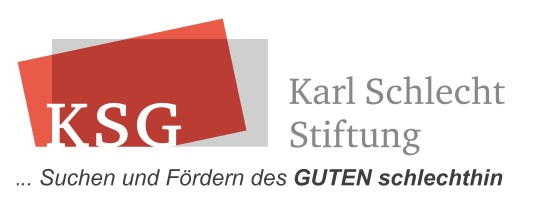 170314Sprüche zum Thema Sonstiges   qualitativ  ?          –          innovativ  ?           –         leistungsbereit  ?          –        flexibel   ?          –        kompetent   ?        –    wertebewusst   ?      S:\91 Stoffsammlung\SONSTG\Stoffsammlung Sonstiges.docxUnbekannt>210610erk>210719erk>…>221103erk221205erk>230323erkDankbarkeit bringt Sinn in unsere Vergangenheit, Frieden in unsere Gegenwart und Perspektive in unsere Zukunft.Melody BeattieInnere Ruhe ist der Schlüssel zu äußerer StärkeJared BrackDankbarkeit schenkt unserem Gestern Sinn, unserem Heute Frieden und schafft eine Vision für das Morgen. Melody BeattieWer immer nur nach dem Zweck der Dinge fragt, wird ihre Schön-heit nie entdecken. Halldór LaxnessAlles, was an Großem in der Welt geschah, vollzog sich zuerst in der Phantasie eines MenschenAstrid LindgrenAchtsamkeit braucht ZeitErnst FerstlGroße Nöte bringen große Tugenden hervorAbigail AdamsWir müssen die Nacht begrüßen. Sie ist die einzige Zeit, in der die Sterne leuchtenMichael QuiostTun oder Lassen, dieses ständige Gerangel.Hugo Ernst KäuferGeduld und Ausdauer haben einen magischen Effekt: Er lässt Schwierigkeiten und Hindernisse verschwindenJohn AdamsWir finden uns, wenn andere nach uns suchen.Michael RumpfAchtsamkeit strebt nichts an. Sie sieht einfach, was bereits da ist.Henepola GunaratanaWir müssen selbst Frieden machen, ehe Frieden gemacht wird. Gertrud von le FortAlle sind immer in Eile, und man geht in dem Moment fort, in dem man ankommen sollte. Marcel Proust Das Gegenwärtige ist begrenzt. Das Mögliche ist unermeßlich.Abraham LincolnAlle Statussymbole sind gleichzeitig ArmutszeugnisseAndrea Mira MeneghinAlle Welt spricht, und niemand kommt zu Wort.Jean PaulRatschläge sind wie Arzneien: Je besser sie sind, umso schlechter schmecken sie.SenecaGanz für sich stehen kann nur, was mit allem zusammenhängt.Stefan BrotbeckEs macht mehr Freude die Menschen zu verstehen als sie zu richten. Stefan Zweig